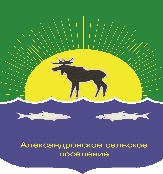 СОВЕТ АЛЕКСАНДРОВСКОГО СЕЛЬСКОГО ПОСЕЛЕНИЯ проектРЕШЕНИЕ__.__.2021									                   № ____с. АлександровскоеРуководствуясь Федеральным законом от 31 июля 2020 года № 248-ФЗ «О государственном контроле (надзоре) и муниципальном контроле в Российской Федерации», Уставом муниципального образования «Александровское сельское поселение»,Совет Александровского сельского поселения РЕШИЛ:1.	Внести в решение Совета Александровского сельского поселения от 25 августа 2021 года № 281-21-49п «Об утверждении Положения о муниципальном жилищном контроле на территории муниципального образования «Александровское сельское поселение», изменения и дополнения согласно приложению.2.	Опубликовать настоящее решение в газете «Северянка», а также разместить на официальном сайте Администрации Александровского сельского поселения в информационно-телекоммуникационной сети «Интернет» (http://alsadmsp.ru/).3.	Настоящее решение вступает в силу на следующий день после его официального опубликования.Глава Александровского сельского поселения,исполняющий полномочия председателя СоветаАлександровского сельского поселения	                __________________       Д.В. ПьянковУтверждено решением Совета Александровского сельского поселенияот __.__.2021 № _____Изменения и дополнения в решение Совета Александровского сельского поселения от 25 августа 2021 года № 281-21-49п «Об утверждении Положения о муниципальном жилищном контроле на территории муниципального образования «Александровское сельское поселение»В решение Совета Александровского сельского поселения от 25 августа 2021 года № 281-21-49п «Об утверждении Положения о муниципальном жилищном контроле на территории муниципального образования «Александровское сельское поселение» (далее – Положение о контроле) внести следующие изменения и дополнения:Пункт 1.2. Положения о контроле после слова «контрольных» дополнить словом «(надзорных)»;Пункт 1.6. Положения о контроле изложить в следующей редакции:«1.6.	Объектами муниципального жилищного контроля являются:1) деятельность, действия (бездействие), а также результаты деятельности граждан, проживающих в муниципальном жилищном фонде;2) деятельность, действия (бездействие), а также результаты деятельности организаций, осуществляющих деятельность по управлению многоквартирными домами и (или) оказывающих услуги и (или) выполняющие работы по содержанию и ремонту общего имущества в многоквартирных домах, а также оказывающих услуги и (или) выполняющие работы по предоставлению коммунальных услуг собственникам и пользователям помещений в многоквартирных домах и жилых домах;3) муниципальный жилищный фонд - совокупность жилых помещений, принадлежащих на праве собственности муниципальному образованию «Александровское сельское поселение» (далее - объекты контроля).»;3. Пункт 1.8.2. Положения о контроле исключить;4. Пункт 1.8.3. Положения о контроле исключить;5. Пункт 1.8.5. Положения о контроле исключить;6. Пункт 1.8.13. Положения о контроле исключить;7. Положение о контроле дополнить пунктом 1.9. следующего содержания:«1.9. Решения и действия (бездействие) должностных лиц, осуществляющих муниципальный контроль, могут быть обжалованы в порядке, установленном законодательством Российской Федерации.Досудебный порядок подачи жалоб, установленный главой 9 Федерального закона от 31 июля 2020 года № 248-ФЗ «О государственном контроле (надзоре) и муниципальном контроле в Российской Федерации», при осуществлении муниципального контроля не применяется.»;8. Пункт 2.1. Положения о контроле изложить в следующей редакции:«2.1. Система оценки и управления рисками при осуществлении муниципального жилищного контроля не применяется.»;9. Пункт 2.4. Положения о контроле изложить в следующей редакции:«2.4. Решение о проведении контрольного (надзорного) мероприятия принимается и подписывается Главой Александровского сельского поселения (лицом, временно исполняющего обязанности).»;10. Пункт 2.5. Положения о контроле дополнить абзацем 3 следующего содержания: «Порядок осуществления фото-, видеосъемки:а) для фиксации хода и результатов контрольного (надзорного) мероприятия осуществляются ориентирующая, обзорная, узловая и детальная фотосъемка и видеозапись;б) фотосъемка, видеофиксация проводятся инспектором, назначенным ответственным за проведение контрольного (надзорного) мероприятия, посредством использования фотоаппаратов, видеокамер, а также мобильных устройств (телефоны, смартфоны, планшеты);в) оборудование, используемое для проведения фото- и видеофиксации, должно иметь техническую возможность отображения даты и времени осуществления фото, -видеосъемки, а также сохранения данных о месте съемки;г) при проведении фото- и видеосъемки должны соблюдаться следующие требования:необходимо применять приемы фиксации, при которых исключается возможность искажения свойств объекта контроля;следует обеспечивать условия фиксации, при которых полученные фотоснимки, видеозапись максимально точно и полно отображают свойства объектов контроля;д) информация о проведении фото-, видеосъемки отражается в акте контрольного (надзорного) мероприятия с указанием типа и марки оборудования, с помощью которого проводилась фиксация, а также с указанием даты, времени и места проведения фото-, видеосъемки.е) фото- и видеоматериалы являются приложением к акту контрольного (надзорного) мероприятия.»;11. Пункт 2.9.6. Положения о контроле изложить в следующей редакции:«2.9.6. Не препятствовать присутствию контролируемых лиц, их представителей, а с согласия контролируемых лиц, их представителей присутствию Уполномоченного при Президенте Российской Федерации по защите прав предпринимателей или его общественных представителей, Уполномоченного по защите прав предпринимателей в Томской области при проведении контрольных (надзорных) мероприятий (за исключением контрольных (надзорных) мероприятий, при проведении которых не требуется взаимодействие контрольных (надзорных) органов с контролируемыми лицами).»;12. Пункт 2.11. Положения о контроле изложить в следующей редакции:«2.11. Контрольные мероприятия проводятся на внеплановой основе. Плановые контрольные мероприятия при осуществлении муниципального контроля не проводятся.Внеплановые контрольные мероприятия проводятся при наличии оснований, предусмотренных пунктами 1, 3, 4, 5 части 1 статьи 57 Федерального закона от 31 июля 2020 года № 248-ФЗ «О государственном контроле (надзоре) и муниципальном контроле в Российской Федерации».Конкретный вид и содержание внепланового контрольного мероприятия (перечень контрольных действий) устанавливается в решении о проведении внепланового контрольного мероприятия.»;13. Пункты 2.11.1. – 2.22. Положения о контроле исключить;14. Положение о контроле дополнить пунктом 2.23.3. следующего содержания:«2.23.3. Внеплановая выездная проверка, рейдовый осмотр и внеплановый инспекционный визит могут проводиться только по согласованию с органами прокуратуры, за исключением случаев их проведения в соответствии с пунктами 3 - 6 части 1 статьи 57 и частью 12 статьи 66 Федерального закона от 31 июля 2020 года № 248-ФЗ «О государственном контроле (надзоре) и муниципальном контроле в Российской Федерации».Внеплановая документарная проверка проводится без согласования с органами прокуратуры.»;15. Пункты 2.37. – 2.46.5. Положения о контроле исключить;16. Положение о контроле дополнить пунктом 2.51. следующего содержания:«2.51. Случаями, при наступлении которых индивидуальный предприниматель, гражданин, являющиеся контролируемыми лицами, вправе представить в уполномоченный орган информацию о невозможности присутствия при проведении контрольного мероприятия, являются:нахождение на стационарном лечении в медицинском учреждении;нахождение за пределами Российской Федерации;административный арест;избрание в отношении подозреваемого в совершении преступления физического лица меры пресечения в виде: подписки о невыезде и надлежащем поведении, запрете определенных действий, заключения под стражу, домашнего ареста;наступление обстоятельств непреодолимой силы, препятствующих присутствию лица при проведении контрольного мероприятия (военные действия, катастрофа, стихийное бедствие, крупная авария, эпидемия и другие чрезвычайные обстоятельства).При предоставлении информации, подтверждающей указанные обстоятельства, проведение контрольного мероприятия переносится уполномоченным органом на срок, необходимый для устранения обстоятельств, в связи с наличием которых индивидуальный предприниматель, гражданин, являющиеся контролируемыми лицами, не имеют возможности присутствия при проведении контрольного мероприятия.»;17. Пункт 3.4.3. Положения о контроле после слов «иными указанными в предостережении способами» дополнить словами «в течение 30 календарных дней с момента получения предостережения.»;18. Пункт 3.4.4. Положения о контроле изложить в следующей редакции:«3.4.4. Уполномоченный орган рассматривает возражения в отношении предостережения и по итогам рассмотрения направляет контролируемому лицу в течение 20 рабочих дней со дня получения возражений ответ в бумажном виде заказным почтовым отправлением с уведомлением о вручении либо иным доступным для контролируемого лица способом, включая направление в виде электронного документа, подписанного усиленной квалифицированной электронной подписью лица, принявшего решение о направлении предостережения, с использованием информационно-телекоммуникационной сети «Интернет», в том числе по адресу электронной почты контролируемого лица.»;19. Положение о контроле дополнить пунктом 3.7. следующего содержания:«3.7. Обобщение правоприменительной практики:»;20. Положение о контроле дополнить пунктом 3.7.1. следующего содержания:«3.7.1. Доклад уполномоченного органа о правоприменительной практике (далее - доклад) готовится не реже одного раза в год и утверждается Главой Александровского сельского поселения (лицом, временно исполняющего обязанности) не позднее 1 марта года, следующего за отчетным.»;21. Положение о контроле дополнить пунктом 3.7.2. следующего содержания:«3.7.2. Доклад размещается на официальном сайте уполномоченного органа в информационно-телекоммуникационной сети «Интернет» (www.alsp.tomsk.ru) в 10-дневный срок со дня его утверждения.»;22. Из Положения о контроле исключить раздел 4 «Обжалование решений уполномоченного органа, действий (бездействия) должностных лиц уполномоченного органа»;23. Положение о контроле дополнить Приложением № 1 следующего содержания:Индикаторы риска нарушения обязательных требований, используемые в качестве основания для проведения контрольных мероприятий при осуществлении муниципального жилищного контроля1. Поступление в уполномоченный орган обращения гражданина или организации, являющихся собственниками помещений в многоквартирном доме, граждан, являющихся пользователями помещений в многоквартирном доме, информации от органов местного самоуправления, из средств массовой информации о наличии в деятельности контролируемого лица хотя бы одного отклонения от следующих обязательных требований к:а) порядку осуществления перевода жилого помещения в нежилое помещение и нежилого помещения в жилое в многоквартирном доме; б) порядку осуществления перепланировки и (или) переустройства помещений в многоквартирном доме;в) к предоставлению коммунальных услуг собственникам и пользователям помещений в многоквартирных домах и жилых домов;г) к обеспечению доступности для инвалидов помещений в многоквартирных домах;д) к деятельности юридических лиц, осуществляющих управление многоквартирными домами, в части осуществления аварийно-диспетчерского обслуживания;е) к обеспечению безопасности при использовании и содержании внутридомового и внутриквартирного газового оборудования.Наличие данного индикатора свидетельствует о непосредственной угрозе причинения вреда (ущерба) охраняемым законом ценностям и является основанием для проведения внепланового контрольного (надзорного) мероприятия незамедлительно в соответствии с частью 12 статьи 66 Федерального закона от 31 июля 2020 года № 248-ФЗ «О государственном контроле (надзоре) и муниципальном контроле в Российской Федерации».2. Поступление в уполномоченный орган обращения гражданина или организации, являющихся собственниками помещений в многоквартирном доме, гражданина, являющегося пользователем помещения в многоквартирном доме, информации органов местного самоуправления, из средств массовой информации о фактах нарушений обязательных требований, установленных частью 1 статьи 20 Жилищного кодекса Российской Федерации, за исключением обращений, указанных в пункте 1 настоящих типовых индикаторов, и обращений, послуживших основанием для проведения внепланового контрольного (надзорного) мероприятия в соответствии с частью 12 статьи 66 Федерального закона от 31 июля 2020 года № 248-ФЗ «О государственном контроле (надзоре) и муниципальном контроле в Российской Федерации», в случае если в течение года до поступления данного обращения, информации контролируемому лицу уполномоченным органом объявлялись предостережения о недопустимости нарушения аналогичных обязательных требований.3. Двукратный и более рост количества обращений за единицу времени (месяц, шесть месяцев, двенадцать месяцев) в сравнении с предшествующим аналогичным периодом и (или) с аналогичным периодом предшествующего календарного года, поступивших в адрес уполномоченного органа от граждан или организаций, являющихся собственниками помещений в многоквартирном доме, граждан, являющихся пользователями помещений в многоквартирном доме, информации от органов местного самоуправления, из средств массовой информации о фактах нарушений обязательных требований, установленных частью 1 статьи 20 Жилищного кодекса Российской Федерации.4. Выявление в течение трех месяцев более пяти фактов несоответствия сведений (информации), полученных от гражданина или организации, являющихся собственниками помещений в многоквартирном доме, гражданина, являющегося пользователем помещения в многоквартирном доме, информации от органов местного самоуправления, из средств массовой информации и информации, размещённой контролируемым лицом в государственной информационной системе жилищно-коммунального хозяйства.»;24. Положение о контроле дополнить Приложением № 2 следующего содержания: Ключевые показатели вида контроля и их целевые значения, индикативные показатели для муниципального жилищного контроля на территории муниципального образования «Александровское сельское поселение»1. Ключевые показатели и их целевые значения:2. Индикативные показатели:1) количество обращений граждан и организаций о нарушении обязательных требований, поступивших в уполномоченный орган;2) количество проведенных уполномоченным органом внеплановых контрольных мероприятий;3) количество принятых прокуратурой решений о согласовании проведения контрольным органом внепланового контрольного мероприятия;4) количество выявленных контрольным органом нарушений обязательных требований;5) количество устраненных нарушений обязательных требований;6) количество поступивших возражений в отношении акта контрольного мероприятия;7) количество выданных контрольным органом предписаний об устранении нарушений обязательных требований.».ПОЯСНИТЕЛЬНАЯ ЗАПИСКАк проекту решения Совета Александровского сельского поселения «О внесении изменений в решение Совета Александровского сельского поселения от 25 августа 2021 года № 281-21-49п «Об утверждении Положения о муниципальном жилищном контроле на территории муниципального образования «Александровское сельское поселение»Проект решения Совета Александровского сельского поселения «О внесении изменений в решение Совета Александровского сельского поселения от 25 августа 2021 года № 281-21-49п «Об утверждении Положения о муниципальном жилищном контроле на территории муниципального образования «Александровское сельское поселение» (далее – проект решения) разработан с целью его приведения в соответствие с Федеральным законом от 31 июля 2020 года № 248-ФЗ «О государственном контроле (надзоре) и муниципальном контроле в Российской Федерации» (далее – Закон № 248-ФЗ), а также соблюдения прав и законных интересов субъектов предпринимательской деятельности.14.09.2021 г. Администрацией Александровского сельского поселения в адрес Уполномоченного по защите прав предпринимателей в Томской области было направлено Положение о муниципальном земельном контроле на территории муниципального образования «Александровское сельское поселение» (далее – Положение) с просьбой его рассмотрения на предмет соответствия законодательству Российской Федерации с целью недопущения нарушения прав и законных интересов предпринимателей.14.10.2021 г. Администрацией был получен ответ, в котором Уполномоченный по защите прав предпринимателей в Томской области, ознакомившись с представленным Положением, предлагает внести в него изменения.Так, например, в п. 1.6. Положения в качестве объекта контроля указан жилищный фонд, расположенный в границах муниципального образования «Александровское сельское поселение». Однако в силу ст. 16 Закона № 248-ФЗ объектами контроля могут быть не только объекты, но и деятельность, результаты деятельности контролируемых лиц. В связи с этим п. 1.6. Положения изложен в новой редакции и дополнен несколькими объектами контроля.	Содержащиеся в п. 1.8. Положения ссылки на Гражданский кодекс РФ, КоАП РФ и Федеральный закон от 26 декабря 2008 года № 294-ФЗ «О защите прав юридических лиц и индивидуальных предпринимателей при осуществлении государственного контроля (надзора) и муниципального контроля» подлежат исключению, так как к правоотношениям, регулируемых нормами Закона № 248-ФЗ, указанные нормативные правовые акты не применяются. Постановление Правительства РФ от 30 июня 2010 года № 489 «Об утверждении Правил подготовки органами государственного контроля (надзора) и органами муниципального контроля ежегодных планов проведения плановых проверок юридических лиц и индивидуальных предпринимателей» и приказ Минэкономразвития России от 30 апреля 2009 года № 141 исключены из Положения о контроле, в связи с тем, что утратили силу.В п. 2.4. исключена неоднозначность формулировки, позволявшая сделать вывод, что решение о проведении контрольных (надзорных) мероприятий принимается одновременно двумя должностными лицами: Главой поселения и начальником структурного подразделения. В связи с этим установлено, что решение о проведении вышеуказанных мероприятий принимается только Главой поселения.Пункт 2.5. Положения дополнен абзацем, регулирующем порядок проведения фото-, видеосъемки при совершении контрольных (надзорных) мероприятий. Неуказание такого порядка в Положении влечет нарушение п. 6 ст. 65 Закона № 248-ФЗ.Пункт 2.9.6. Положения приведен в соответствие с пп. 5 п. 1 ст. 29 Закона № 248-ФЗ в части наименования должностей.Пункты 2.37 – 2.46.5 Положения исключены, так как они дублируют соответствующие нормы Закона № 248-ФЗ, а также нормы Положения, определяющие контрольные (надзорные) мероприятия применительно к каждому виду контроля (надзора).Положение дополнено п. 2.51, определяющим случаи, при наступлении которых контрольные (надзорные) мероприятия могут переноситься при наличии соответствующего обращения индивидуального предпринимателя или гражданина, являющихся контролируемыми лицами, в связи с чем устранено нарушение п. 8 ст. 31 Закона № 248-ФЗ. К таким случаям по предложению Уполномоченного по защите прав предпринимателей в Томской области отнесены:1)	нахождение на стационарном лечении в медицинском учреждении;2)	нахождение за пределами Российской Федерации;3)	административный арест;4)	избрание в отношении подозреваемого в совершении преступления физического лица меры пресечения в виде: подписки о невыезде и надлежащем поведении, запрете определенных действий, заключения под стражу, домашнего ареста;5)	наступление обстоятельств непреодолимой силы, препятствующих присутствию лица при проведении контрольного мероприятия (военные действия, катастрофа, стихийное бедствие, крупная авария, эпидемия и другие чрезвычайные обстоятельства).Пункт 3.4.3. Положения дополнен условием о сроке подачи возражений контролируемым лицом на предостережение. Установлено, что возражение на предостережение направляется контролируемым лицом в течение 30 календарных дней с момента получения предостережения. Представляется, что такой срок будет достаточным для рассмотрения контролируемым лицом предостережения и подготовки им возражения.В п. 3.4.4. Положения исключена ссылка на Правила составления и направления предостережения о недопустимости нарушения обязательных требований и требований, установленных муниципальными правовыми актами, подачи юридическим лицом, индивидуальным предпринимателем возражений на такое предостережение и их рассмотрения, уведомления об исполнении такого предостережения, утвержденные постановлением Правительства Российской Федерации от 10 февраля 2017 года № 166, так как данные Правила были разработаны во исполнение Федерального закона от 26 декабря 2008 года № 294-ФЗ «О защите прав юридических лиц и индивидуальных предпринимателей при осуществлении государственного контроля (надзора) и муниципального контроля». Согласно п. 2.2.1. Положения в число профилактических мероприятий включается обобщение правоприменительной практики. Однако в нарушение ст. 47 Закона № 248-ФЗ в Положении не указаны периодичность подготовки доклада о правоприменительной практике и сроки его размещения. Таким образом, Положение дополнено п. 3.7., 3.7.1., 3.7.2., в соответствии с которыми  доклад уполномоченного органа о правоприменительной практике готовится не реже одного раза в год, утверждается Главой Александровского сельского поселения (лицом, временно исполняющего обязанности) не позднее 1 марта года, следующего за отчетным, и размещается на официальном сайте уполномоченного органа в информационно-телекоммуникационной сети «Интернет» (www.alsp.tomsk.ru) в 10-дневный срок со дня его утверждения.Внесение вышеуказанных изменений позволит привести Положение в соответствие действующему законодательству Российской Федерации, не допустив нарушение прав и законных интересов субъектов предпринимательской деятельности. Согласно части 4 статьи 39 Федерального закона от 31 июля 2020 года № 248-ФЗ «О государственном контроле (надзоре) и муниципальном контроле в Российской Федерации» (далее – Закон № 248-ФЗ) положением о виде муниципального контроля может быть установлено, что досудебный порядок подачи жалоб при осуществлении соответствующего вида контроля не применяется. Таким образом, Положение дополнено пунктом 1.9. определяющим, что досудебный порядок подачи жалоб, установленный главой 9 Закона № 248-ФЗ, при осуществлении муниципального контроля не применяется. Исключение механизма досудебного обжалования позволит не внедрять техническое обеспечение по созданию личных кабинетов муниципального образования для работы в подсистеме досудебного обжалования государственной информационной системы «Типовое облачное решение по автоматизации контрольной (надзорной) деятельности». Проектом решения исключена также система оценки и управления рисками при осуществлении вида муниципального контроля. Частью 7 статьи 22 Закона № 248-ФЗ предусмотрено, что Положением о виде муниципального контроля может быть установлено, что система оценки и управления рисками при осуществлении соответствующего вида муниципального контроля не применяется. То есть органы местного самоуправления самостоятельно определяют возможность применения ими системы оценки и управления рисками при осуществлении того или иного вида муниципального контроля. Применять или не применять систему оценки и управления рисками зависит от многих факторов, но, в первую очередь, от необходимости применения планового контроля. В Александровском сельском поселении такая необходимость отсутствует. В связи с этим в п. 2.1. Положения о контроле внесены изменения, определяющие, что система оценки и управления рисками при осуществлении вида муниципального контроля не применяется. В связи с этим внесены соответствующие изменения в п. 2.11, определяющим, что контрольные мероприятия проводятся на внеплановой основе, а пункты 2.11.1 – 2.22. исключены.Согласно Закону № 248-ФЗ представительным органом муниципального образования должны быть утверждены перечень индикаторов риска нарушения обязательных требований по видам контроля, ключевые показатели вида контроля и их целевые значения, индикативные показатели для видов муниципального контроля.Под индикаторами риска нарушения обязательных требований понимаются параметры, соответствие которым или отклонение от которых может свидетельствовать о высокой вероятности нарушения обязательных требований. По своей сути индикаторы – основание для проведения внеплановых проверок. Ключевые показатели муниципального контроля отражают уровень минимизации вреда (ущерба) охраняемым законом ценностям, уровень устранения риска причинения вреда (ущерба) в соответствующей сфере деятельности, по которым устанавливаются целевые (плановые) значения и достижение которых должен обеспечить соответствующий контрольный орган. Индикативные показатели муниципального контроля позволяют контрольным органам наблюдать за состоянием и динамикой муниципального контроля. Они применяются для мониторинга контрольной деятельности, выявления проблем, возникающих при ее осуществлении и т.д.Таким образом, проектом решения Положение о контроле дополнено Приложениями № 1 и № 2, утверждающими перечень индикаторов риска нарушения обязательных требований по видам контроля, ключевые показатели вида контроля и их целевые значения, индикативные показатели для видов муниципального контроля.СРАВНЕНИЕ РЕДАКЦИЙПоложения о муниципальном жилищном контроле на территории муниципального образования «Александровское сельское поселение» по проекту решения Совета Александровского сельского поселения «О внесении изменений в решение Совета Александровского сельского поселения от 25 августа 2021 года № 281-21-49п «Об утверждении Положения о муниципальном жилищном контроле на территории муниципального образования «Александровское сельское поселение»«ФИНАНСОВО-ЭКОНОМИЧЕСКОЕ ОБОСНОВАНИЕпроекта решения Совета Александровского сельского поселения «О внесении изменений в решение Совета Александровского сельского поселения от 25 августа 2021 года № 281-21-49п «Об утверждении Положения о муниципальном жилищном контроле на территории муниципального образования «Александровское сельское поселение»Принятие Решения Совета Александровского сельского поселения «О внесении изменений в решение Совета Александровского сельского поселения от 25 августа 2021 года № 281-21-49п «Об утверждении Положения о муниципальном жилищном контроле на территории муниципального образования «Александровское сельское поселение» не потребует дополнительных финансовых затрат из местного бюджета.ПЕРЕЧЕНЬмуниципальных правовых актов муниципального образования «Александровское сельское поселение», подлежащих признанию утратившими силу, приостановлению, изменению или принятию в связи с принятием решения Совета Александровского сельского поселения «О внесении изменений в решение Совета Александровского сельского поселения от 25 августа 2021 года № 281-21-49п «Об утверждении Положения о муниципальном жилищном контроле на территории муниципального образования «Александровское сельское поселение»Принятие проекта решения Совета Александровского сельского поселения «О внесении изменений в решение Совета Александровского сельского поселения от 25 августа 2021 года № 281-21-49п «Об утверждении Положения о муниципальном жилищном контроле на территории муниципального образования «Александровское сельское поселение» не потребует признания утратившими силу, приостановления, изменения или принятия иных муниципальных правовых актов.О внесении изменений в решение Совета Александровского сельского поселения от 25 августа 2021 года № 281-21-49п «Об утверждении Положения о муниципальном жилищном контроле на территории муниципального образования «Александровское сельское поселение»«Приложение № 1 к Положению о муниципальном жилищном контроле на территории муниципального образования «Александровское сельское поселение»«Приложение № 2 к Положению о муниципальном жилищном контроле на территории муниципального образования «Александровское сельское поселение»Ключевые показателиЦелевые значения (%)Доля устраненных нарушений обязательных требований от числа выявленных нарушений обязательных требованийНе менее 70Доля субъектов, допустивших нарушения, в результате которых причинен вред (ущерб) или была создана угроза его причинения, выявленные в результате проведения контрольных мероприятий, от общего числа проверенных субъектовНе более 0Доля обоснованных жалоб на действия (бездействие) контрольного органа и (или) его должностных лиц при проведении контрольных мероприятий от общего количества поступивших жалобНе более 0Доля решений, принятых по результатам контрольных мероприятий, отмененных контрольным органом и (или) судом, от общего количества решенийНе более 0Структурный элементДействующая редакцияПредлагаемая редакцияПункт 1.2.1.2. Предметом муниципального жилищного контроля на территории муниципального образования «Александровское сельское поселение»: соблюдение юридическими лицами, индивидуальными предпринимателями и гражданами (далее - контролируемые лица) обязательных требований, установленных законами и иными нормативными правовыми актами Российской Федерации, (далее - обязательные требования), в отношении муниципального жилищного фонда, за нарушение которых законодательством Российской Федерации, предусмотрена административная и иные виды ответственности; соблюдение контролируемыми лицами требований, содержащихся в разрешительных документах, и требований документов, исполнение которых является необходимым в соответствии с законодательством Российской Федерации; исполнение контролируемыми лицами решений, принимаемых по результатам контрольных мероприятий.1.2. Предметом муниципального жилищного контроля на территории муниципального образования «Александровское сельское поселение»: соблюдение юридическими лицами, индивидуальными предпринимателями и гражданами (далее - контролируемые лица) обязательных требований, установленных законами и иными нормативными правовыми актами Российской Федерации, (далее - обязательные требования), в отношении муниципального жилищного фонда, за нарушение которых законодательством Российской Федерации, предусмотрена административная и иные виды ответственности; соблюдение контролируемыми лицами требований, содержащихся в разрешительных документах, и требований документов, исполнение которых является необходимым в соответствии с законодательством Российской Федерации; исполнение контролируемыми лицами решений, принимаемых по результатам контрольных (надзорных) мероприятий.Пункт 1.6.1.6. Объектами муниципального жилищного контроля является жилищный фонд, расположенный в границах муниципального образования «Александровское сельское поселение», (далее - объекты контроля).1.6.	 Объектами муниципального жилищного контроля являются:1) деятельность, действия (бездействие), а также результаты деятельности граждан, проживающих в муниципальном жилищном фонде;2) деятельность, действия (бездействие), а также результаты деятельности организаций, осуществляющих деятельность по управлению многоквартирными домами и (или) оказывающих услуги и (или) выполняющие работы по содержанию и ремонту общего имущества в многоквартирных домах, а также оказывающих услуги и (или) выполняющие работы по предоставлению коммунальных услуг собственникам и пользователям помещений в многоквартирных домах и жилых домах;3) муниципальный жилищный фонд - совокупность жилых помещений, принадлежащих на праве собственности муниципальному образованию «Александровское сельское поселение» (далее - объекты контроля).Пункт 1.8. 1.8. Муниципальный жилищный контроль осуществляется в соответствии с:1.8.1. Жилищный кодекс Российской Федерации.1.8.2. Гражданский кодекс Российской Федерации.1.8.2. Кодекс Российской Федерации об административных правонарушениях.1.8.3. Федеральный закон от 26 декабря 2008 года № 294-ФЗ «О защите прав юридических лиц и индивидуальных предпринимателей при осуществлении государственного контроля (надзора) и муниципального контроля».1.8.4. Федеральный закон от 31 июля 2020 года № 248-ФЗ «О государственном контроле (надзоре) и муниципальном контроле в Российской Федерации».1.8.5. Постановление Правительства Российской Федерации от 30 июня 2010 года № 489 «Об утверждении Правил подготовки органами государственного контроля (надзора) и органами муниципального контроля ежегодных планов проведения плановых проверок юридических лиц и индивидуальных предпринимателей».1.8.6. Постановление Правительства Российской Федерации от 13.08.2006 №491 «Об утверждении Правил содержания общего имущества в многоквартирном доме и правил изменения размера платы за содержание жилого помещения в случае оказания услуг и выполнения работ по управлению, содержанию и ремонту общего имущества в многоквартирном доме ненадлежащего качества и (или) с перерывами, превышающими установленную продолжительность».1.8.7. Постановление Правительства Российской Федерации от 06.05.2011 №354 «О предоставлении коммунальных услуг собственникам и пользователям помещений в многоквартирных домах и жилых домов».1.8.8. Постановление Правительства Российской Федерации от 03.04.2013 №290 «О минимальном перечне услуг и работ, необходимых для обеспечения надлежащего содержания общего имущества в многоквартирном доме, и порядке их оказания и выполнения».1.8.9. Приказ Минкомсвязи России № 74, Минстроя Россия № 114/пр от 29.02.2016 «Об утверждении состава, сроков и периодичности размещения информации поставщиками информации в государственной информационной системе жилищно-коммунального хозяйства».1.810. Постановление Правительства РФ от 15.05.2013 № 416 «О порядке осуществления деятельности по управлению многоквартирными домами».1.8.11. Постановление Правительства РФ от 21.01.2006 № 25 «Об утверждении Правил пользования жилыми помещениями».1.8.12. Постановление Госстроя Российской Федерации от 27.09.2003 №170 «Об утверждении Правил и норм технической эксплуатации жилищного фонда». 1.8.13. Приказ Министерства экономического развития Российской Федерации от 30 апреля 2009 года № 141 «О реализации положений Федерального закона «О защите прав юридических лиц и индивидуальных предпринимателей при осуществлении государственного контроля (надзора) и муниципального контроля».1.8. Муниципальный жилищный контроль осуществляется в соответствии с:1.8.1. Жилищный кодекс Российской Федерации.1.8.2. Исключен;1.8.2. Исключен;1.8.3. Исключен;1.8.4. Федеральный закон от 31 июля 2020 года № 248-ФЗ «О государственном контроле (надзоре) и муниципальном контроле в Российской Федерации».1.8.5. Исключен;1.8.6. Постановление Правительства Российской Федерации от 13.08.2006 №491 «Об утверждении Правил содержания общего имущества в многоквартирном доме и правил изменения размера платы за содержание жилого помещения в случае оказания услуг и выполнения работ по управлению, содержанию и ремонту общего имущества в многоквартирном доме ненадлежащего качества и (или) с перерывами, превышающими установленную продолжительность».1.8.7. Постановление Правительства Российской Федерации от 06.05.2011 №354 «О предоставлении коммунальных услуг собственникам и пользователям помещений в многоквартирных домах и жилых домов».1.8.8. Постановление Правительства Российской Федерации от 03.04.2013 №290 «О минимальном перечне услуг и работ, необходимых для обеспечения надлежащего содержания общего имущества в многоквартирном доме, и порядке их оказания и выполнения».1.8.9. Приказ Минкомсвязи России № 74, Минстроя Россия № 114/пр от 29.02.2016 «Об утверждении состава, сроков и периодичности размещения информации поставщиками информации в государственной информационной системе жилищно-коммунального хозяйства».1.810. Постановление Правительства РФ от 15.05.2013 № 416 «О порядке осуществления деятельности по управлению многоквартирными домами».1.8.11. Постановление Правительства РФ от 21.01.2006 № 25 «Об утверждении Правил пользования жилыми помещениями».1.8.12. Постановление Госстроя Российской Федерации от 27.09.2003 №170 «Об утверждении Правил и норм технической эксплуатации жилищного фонда». 1.8.13. Исключен.Пункт 1.9.Отсутствует.1.9. Решения и действия (бездействие) должностных лиц, осуществляющих муниципальный контроль, могут быть обжалованы в порядке, установленном законодательством Российской Федерации.Досудебный порядок подачи жалоб, установленный главой 9 Федерального закона от 31 июля 2020 года № 248-ФЗ «О государственном контроле (надзоре) и муниципальном контроле в Российской Федерации», при осуществлении муниципального контроля не применяется.Пункт 2.1.2.1. Муниципальный жилищный контроль осуществляется на основе системы оценки и управления рисками причинения вреда (ущерба) охраняемым законом ценностям, определяющего выбор профилактических мероприятий и контрольных (надзорных) мероприятий, их содержание (в том числе объем проверяемых обязательных требований), интенсивность и результаты.2.1. Система оценки и управления рисками при осуществлении муниципального жилищного контроля не применяется.Пункт 2.4.2.4. Решение о проведении контрольного (надзорного) мероприятия принимается и подписывается Главой поселения (лицом, временно исполняющего обязанности) уполномоченного органа, а также начальником структурного подразделения уполномоченного органа, проводящего контрольное (надзорное) мероприятие.2.4. Решение о проведении контрольного (надзорного) мероприятия принимается и подписывается Главой Александровского сельского поселения (лицом, временно исполняющего обязанности).Пункт 2.5. абзац 3 ОтсутствуетПорядок осуществления фото-, видеосъемки:а) для фиксации хода и результатов контрольного (надзорного) мероприятия осуществляются ориентирующая, обзорная, узловая и детальная фотосъемка и видеозапись;б) фотосъемка, видеофиксация проводятся инспектором, назначенным ответственным за проведение контрольного (надзорного) мероприятия, посредством использования фотоаппаратов, видеокамер, а также мобильных устройств (телефоны, смартфоны, планшеты);в) оборудование, используемое для проведения фото- и видеофиксации, должно иметь техническую возможность отображения даты и времени осуществления фото, -видеосъемки, а также сохранения данных о месте съемки;г) при проведении фото- и видеосъемки должны соблюдаться следующие требования:необходимо применять приемы фиксации, при которых исключается возможность искажения свойств объекта контроля;следует обеспечивать условия фиксации, при которых полученные фотоснимки, видеозапись максимально точно и полно отображают свойства объектов контроля;д) информация о проведении фото-, видеосъемки отражается в акте контрольного (надзорного) мероприятия с указанием типа и марки оборудования, с помощью которого проводилась фиксация, а также с указанием даты, времени и места проведения фото-, видеосъемки.е) фото- и видеоматериалы являются приложением к акту контрольного (надзорного) мероприятия.Пункт 2.9.6.2.9.6. Не препятствовать присутствию контролируемых лиц, их представителей, а с согласия контролируемых лиц, их представителей - присутствию Уполномоченных лиц при Президенте Российской Федерации по защите прав предпринимателей или его общественных представителей, Уполномоченного при Президенте Российской Федерации по защите прав при проведении контрольных (надзорных) мероприятий (за исключением контрольных (надзорных) мероприятий, при проведении которых не требуется взаимодействие контрольных (надзорных) органов с контролируемыми лицами).2.9.6. Не препятствовать присутствию контролируемых лиц, их представителей, а с согласия контролируемых лиц, их представителей присутствию Уполномоченного при Президенте Российской Федерации по защите прав предпринимателей или его общественных представителей, Уполномоченного по защите прав предпринимателей в Томской области при проведении контрольных (надзорных) мероприятий (за исключением контрольных (надзорных) мероприятий, при проведении которых не требуется взаимодействие контрольных (надзорных) органов с контролируемыми лицами).Пункт 2.11.2.11. Организация проведения плановых контрольных (надзорных) мероприятий:2.11. Контрольные мероприятия проводятся на внеплановой основе. Плановые контрольные мероприятия при осуществлении муниципального контроля не проводятся.Внеплановые контрольные мероприятия проводятся при наличии оснований, предусмотренных пунктами 1, 3, 4, 5 части 1 статьи 57 Федерального закона от 31 июля 2020 года № 248-ФЗ «О государственном контроле (надзоре) и муниципальном контроле в Российской Федерации».Конкретный вид и содержание внепланового контрольного мероприятия (перечень контрольных действий) устанавливается в решении о проведении внепланового контрольного мероприятия.Пункт 2.23.3.Отсутствует2.23.3. Внеплановая выездная проверка, рейдовый осмотр и внеплановый инспекционный визит могут проводиться только по согласованию с органами прокуратуры, за исключением случаев их проведения в соответствии с пунктами 3 - 6 части 1 статьи 57 и частью 12 статьи 66 Федерального закона от 31 июля 2020 года № 248-ФЗ «О государственном контроле (надзоре) и муниципальном контроле в Российской Федерации».Внеплановая документарная проверка проводится без согласования с органами прокуратуры.Пункт 2.51Отсутствует2.51. Случаями, при наступлении которых индивидуальный предприниматель, гражданин, являющиеся контролируемыми лицами, вправе представить в уполномоченный орган информацию о невозможности присутствия при проведении контрольного мероприятия, являются:1)	нахождение на стационарном лечении в медицинском учреждении;2)	нахождение за пределами Российской Федерации;3)	административный арест;4)	избрание в отношении подозреваемого в совершении преступления физического лица меры пресечения в виде: подписки о невыезде и надлежащем поведении, запрете определенных действий, заключения под стражу, домашнего ареста;5)	наступление обстоятельств непреодолимой силы, препятствующих присутствию лица при проведении контрольного мероприятия (военные действия, катастрофа, стихийное бедствие, крупная авария, эпидемия и другие чрезвычайные обстоятельства).При предоставлении информации, подтверждающей указанные обстоятельства, проведение контрольного мероприятия переносится уполномоченным органом на срок, необходимый для устранения обстоятельств, в связи с наличием которых индивидуальный предприниматель, гражданин, являющиеся контролируемыми лицами, не имеют возможности присутствия при проведении контрольного мероприятия.Пункт 3.4.3.3.4.3. Возражения направляются контролируемым лицом в бумажном виде почтовым отправлением в уполномоченный орган либо в виде электронного документа, подписанного простой электронной подписью или усиленной электронной подписью гражданина, усиленной квалифицированной электронной подписью индивидуального предпринимателя и лица, уполномоченного действовать от имени юридического лица, на указанный в предостережении адрес электронной почты уполномоченного органа либо иными указанными в предостережении способами.3.4.3. Возражения направляются контролируемым лицом в бумажном виде почтовым отправлением в уполномоченный орган либо в виде электронного документа, подписанного простой электронной подписью или усиленной электронной подписью гражданина, усиленной квалифицированной электронной подписью индивидуального предпринимателя и лица, уполномоченного действовать от имени юридического лица, на указанный в предостережении адрес электронной почты уполномоченного органа либо иными указанными в предостережении способами в течение 30 календарных дней с момента получения предостережения.Пункт 3.4.4.3.4.4. Уполномоченный орган рассматривает возражения в отношении предостережения, по итогам рассмотрения направляет контролируемому лицу в течение 20 рабочих дней со дня получения возражений ответ в порядке, установленном пунктом 6 Правил составления и направления предостережения о недопустимости нарушения обязательных требований и требований, установленных муниципальными правовыми актами, подачи юридическим лицом, индивидуальным предпринимателем возражений на такое предостережение и их рассмотрения, уведомления об исполнении такого предостережения, утвержденных постановлением Правительства Российской Федерации от 10 февраля 2017 года № 166 «Об утверждении Правил составления и направления предостережения о недопустимости нарушения обязательных требований и требований, установленных муниципальными правовыми актами, подачи юридическим лицом, индивидуальным предпринимателем возражений на такое предостережение и их рассмотрения, уведомления об исполнении такого предостережения». Результаты рассмотрения возражений используются уполномоченным органом для целей организации и проведения мероприятий по профилактике нарушения обязательных требований, совершенствования применения риск-ориентированного подхода при организации муниципального земельного контроля и иных целей, не связанных с ограничением прав и свобод юридических лиц и индивидуальных предпринимателей.3.4.4. Уполномоченный орган рассматривает возражения в отношении предостережения и по итогам рассмотрения направляет контролируемому лицу в течение 20 рабочих дней со дня получения возражений ответ в бумажном виде заказным почтовым отправлением с уведомлением о вручении либо иным доступным для контролируемого лица способом, включая направление в виде электронного документа, подписанного усиленной квалифицированной электронной подписью лица, принявшего решение о направлении предостережения, с использованием информационно-телекоммуникационной сети «Интернет», в том числе по адресу электронной почты контролируемого лица.Пункт 3.7.Отсутствует3.7. Обобщение правоприменительной практики:Пункт 3.7.1.Отсутствует3.7.1. Доклад уполномоченного органа о правоприменительной практике (далее - доклад) готовится не реже одного раза в год и утверждается Главой Александровского сельского поселения (лицом, временно исполняющего обязанности) не позднее 1 марта года, следующего за отчетным.Пункт 3.7.2.Отсутствует3.7.2. Доклад размещается на официальном сайте уполномоченного органа в информационно-телекоммуникационной сети «Интернет» (www.alsp.tomsk.ru) в 10-дневный срок со дня его утверждения.